Lancaster Seventh-Day Adventist ChurchA House of Prayer for All People 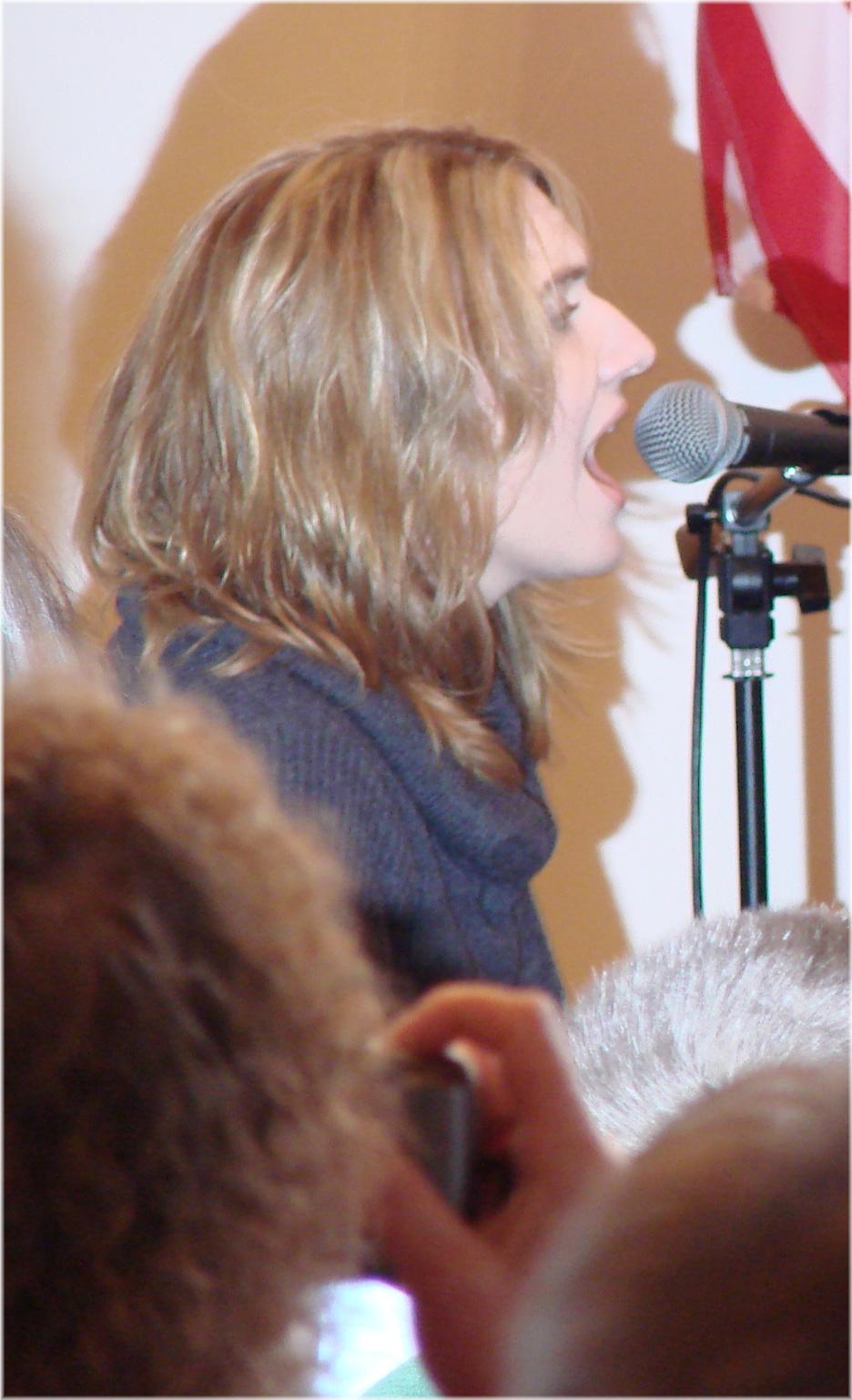 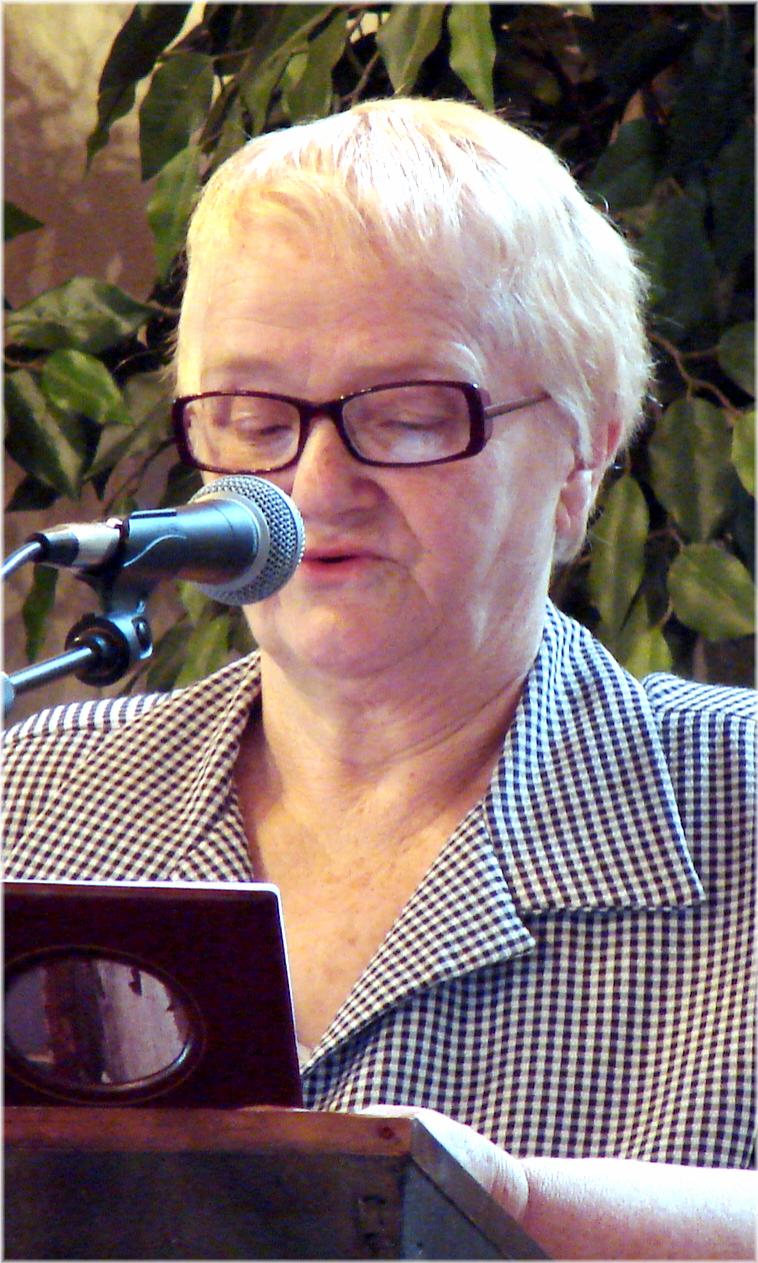 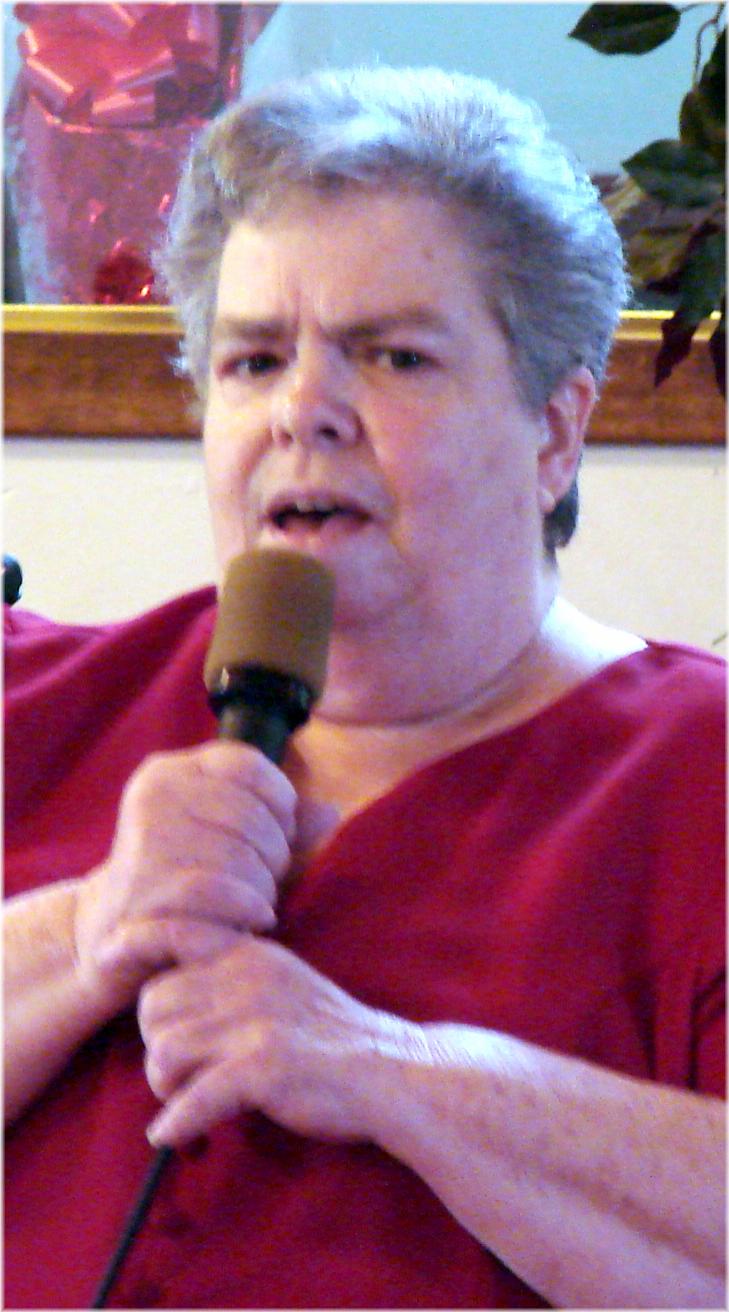 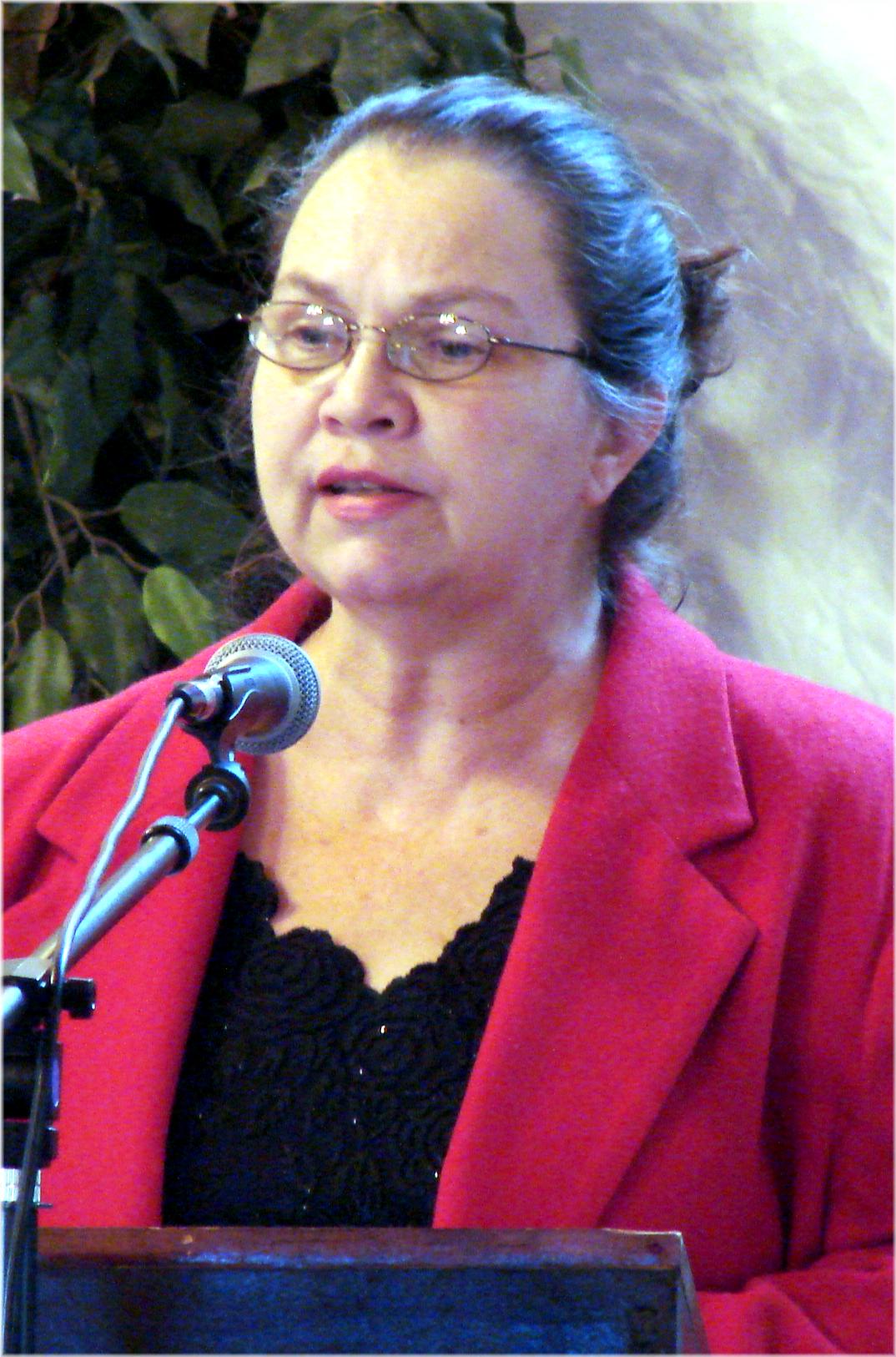 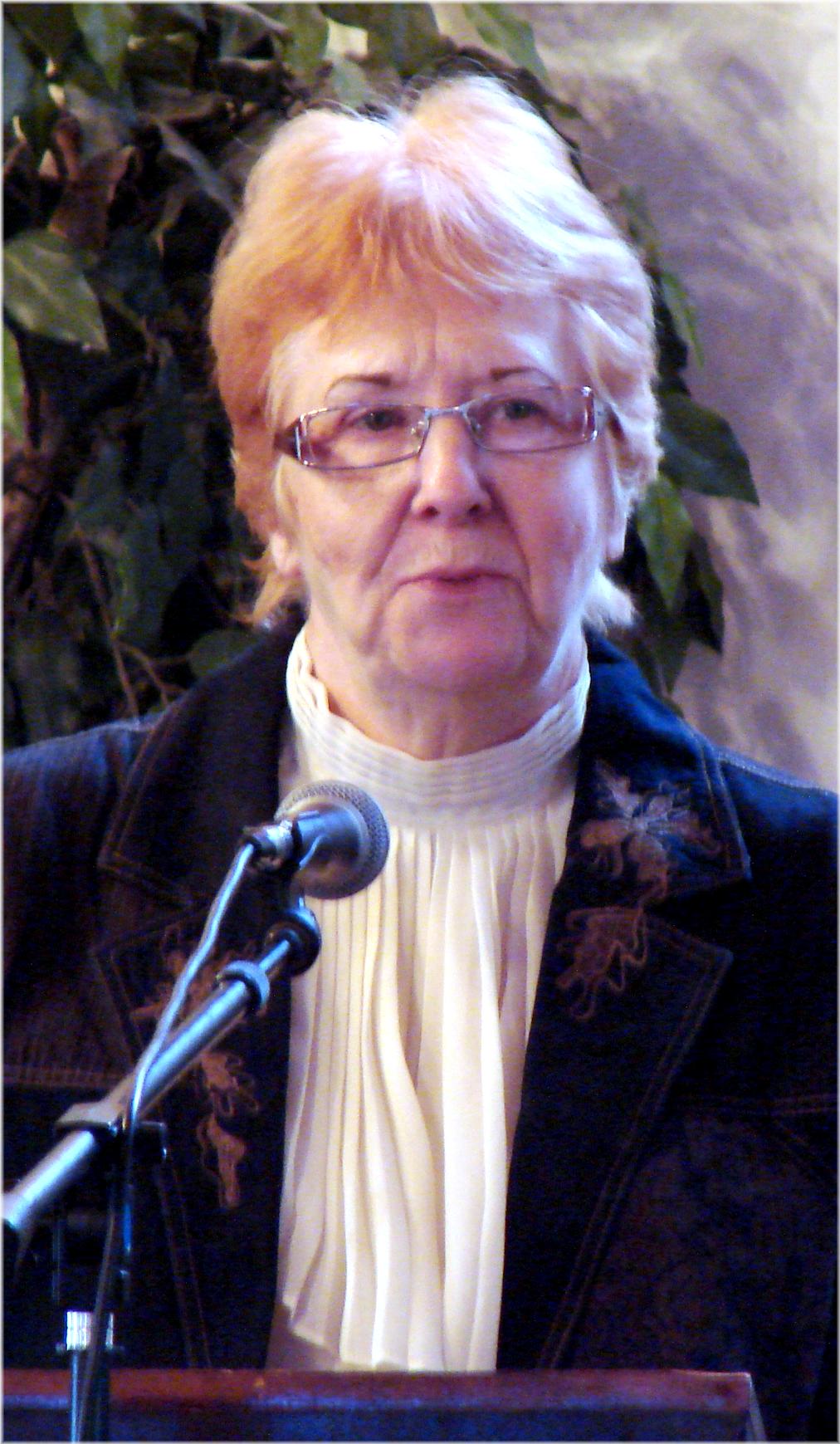 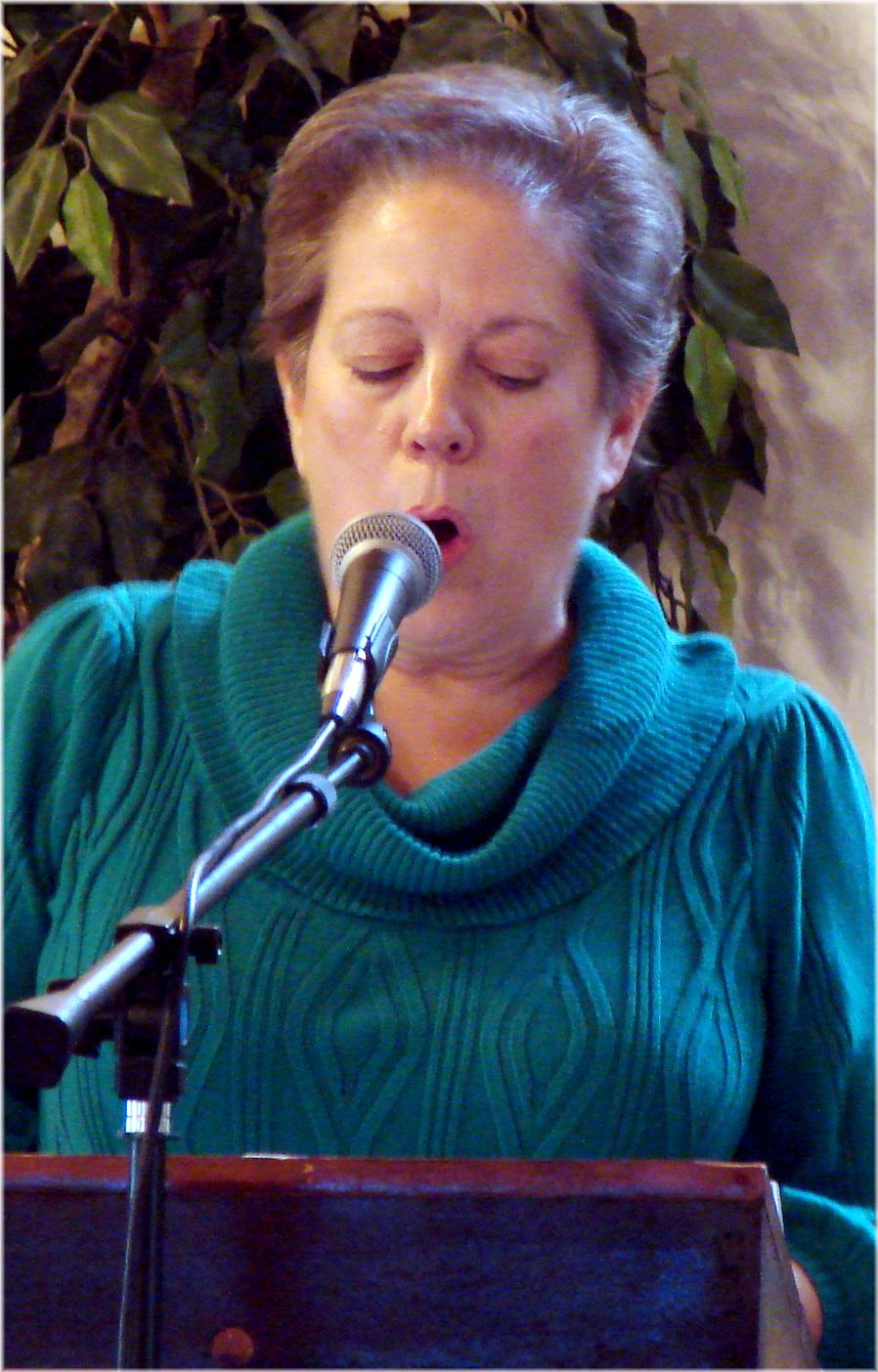 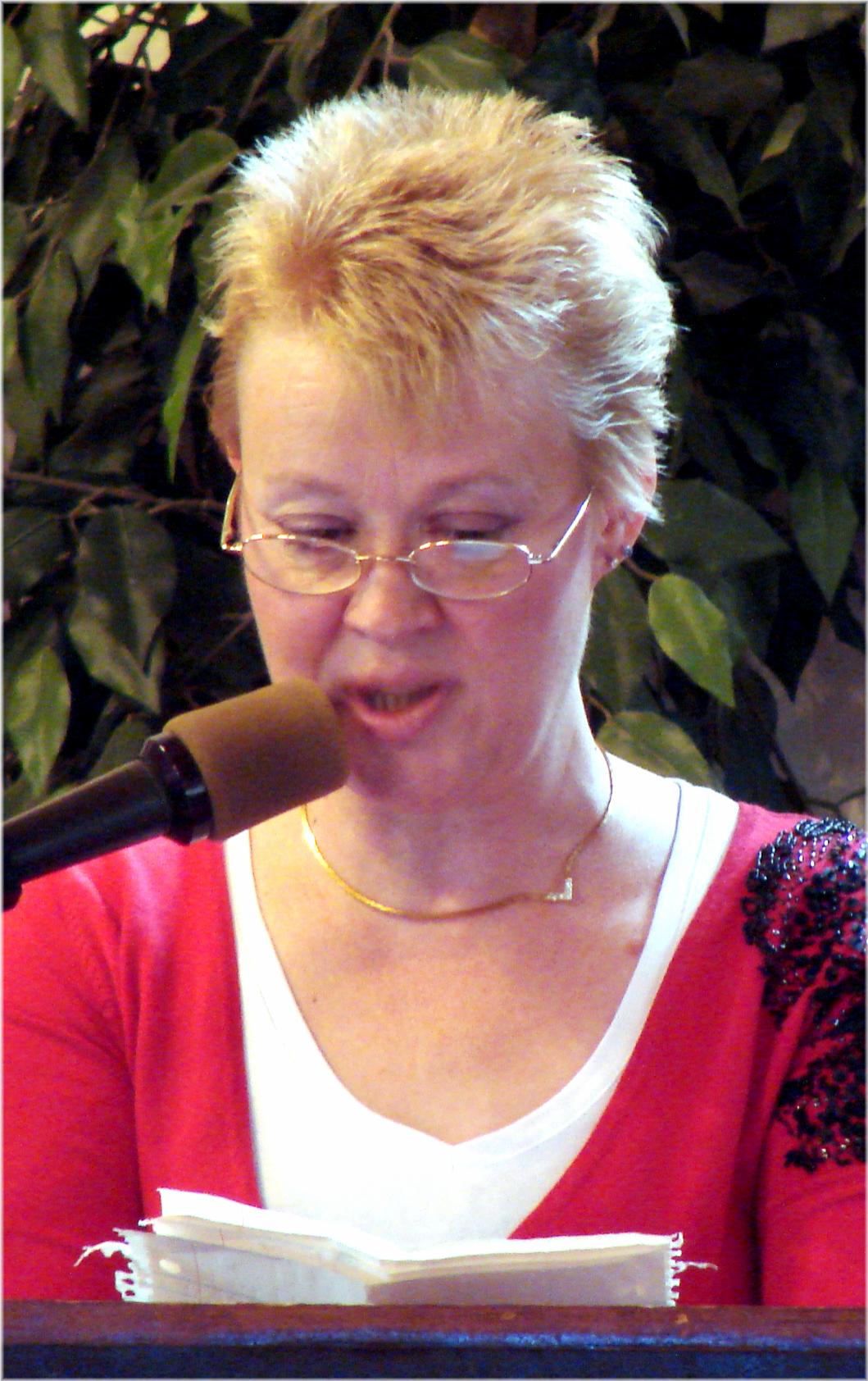 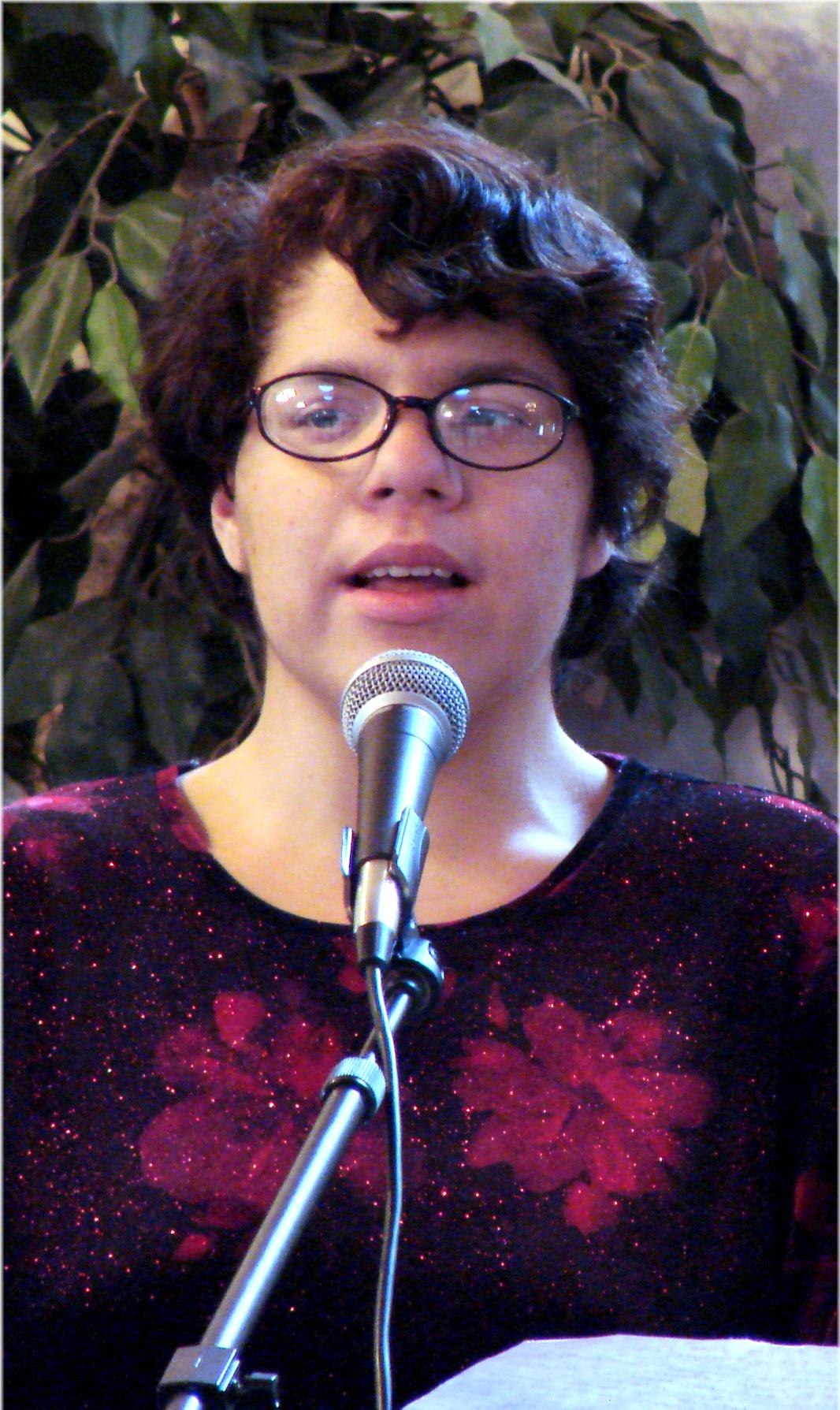 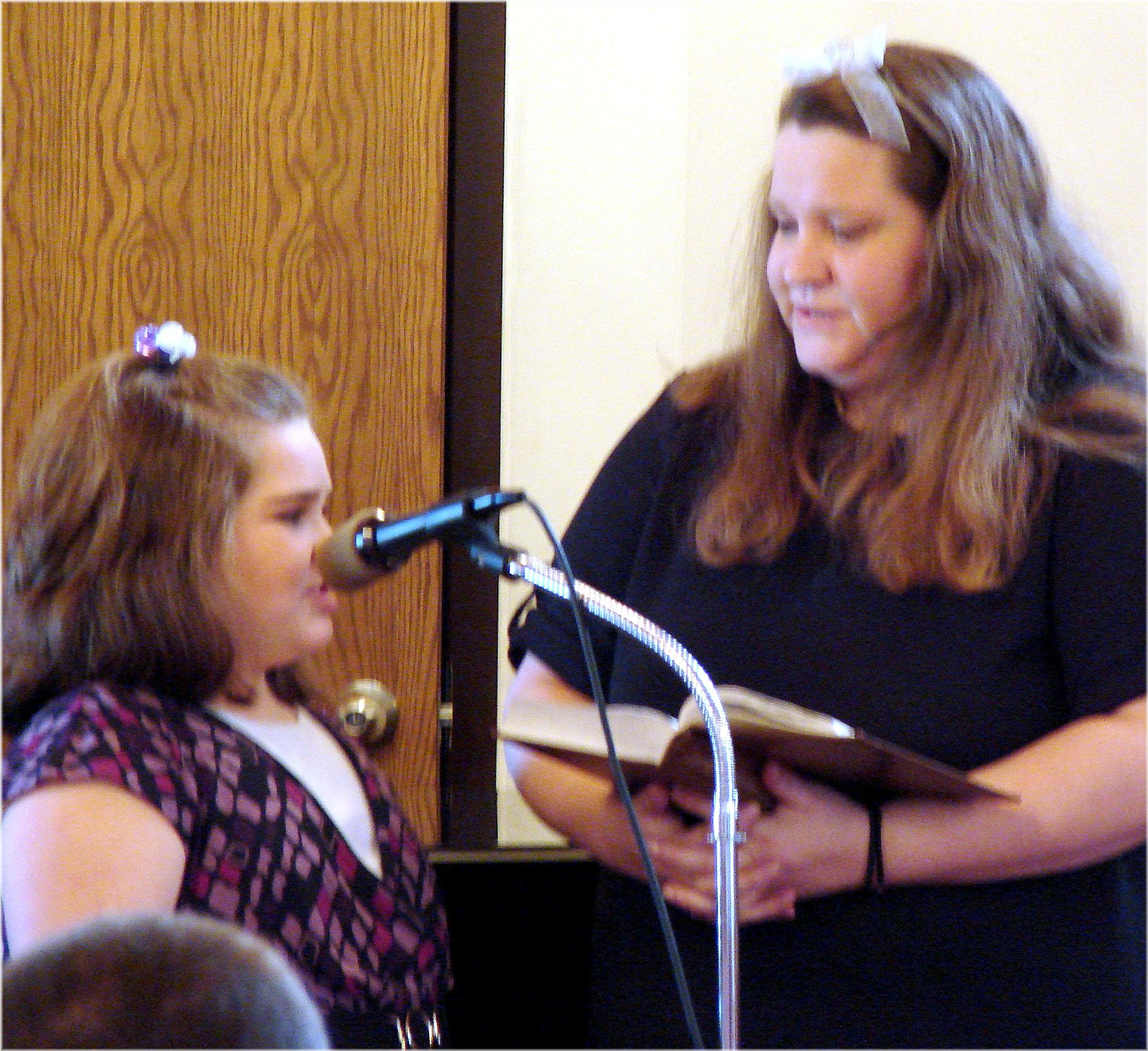 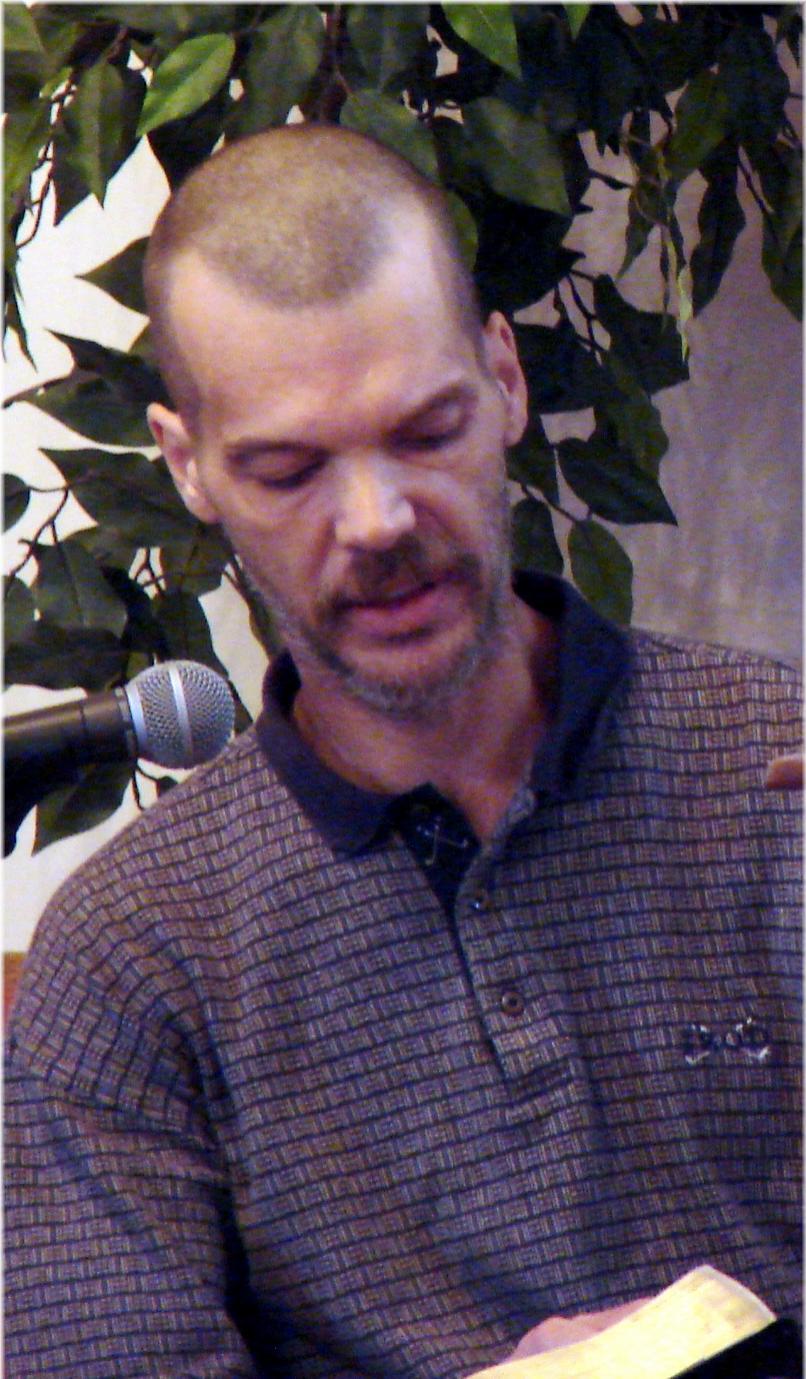 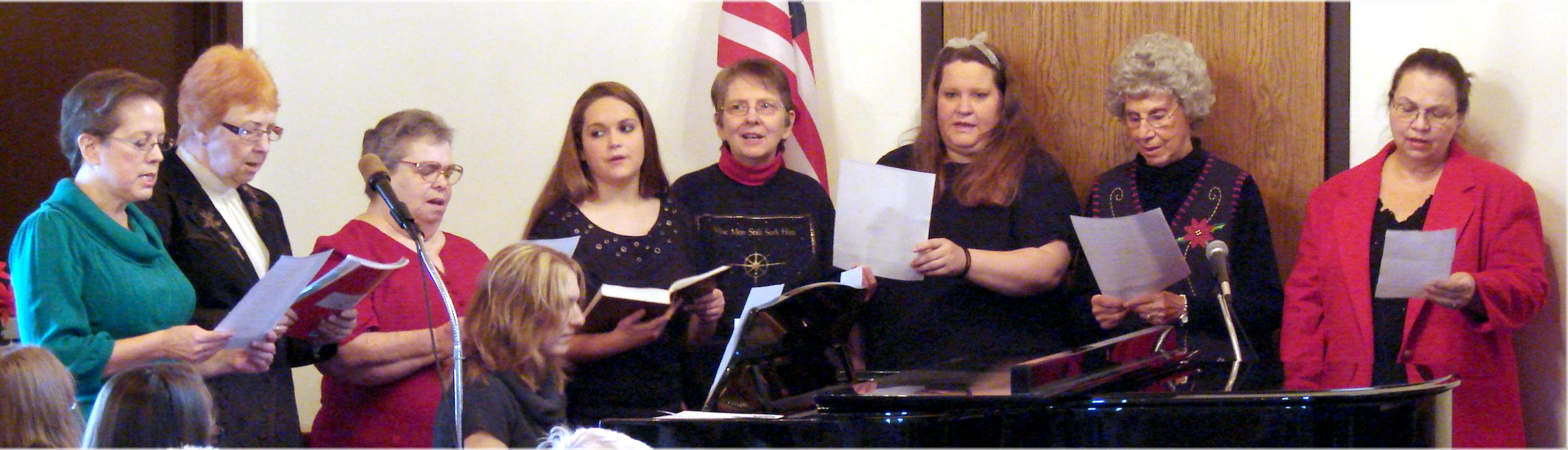 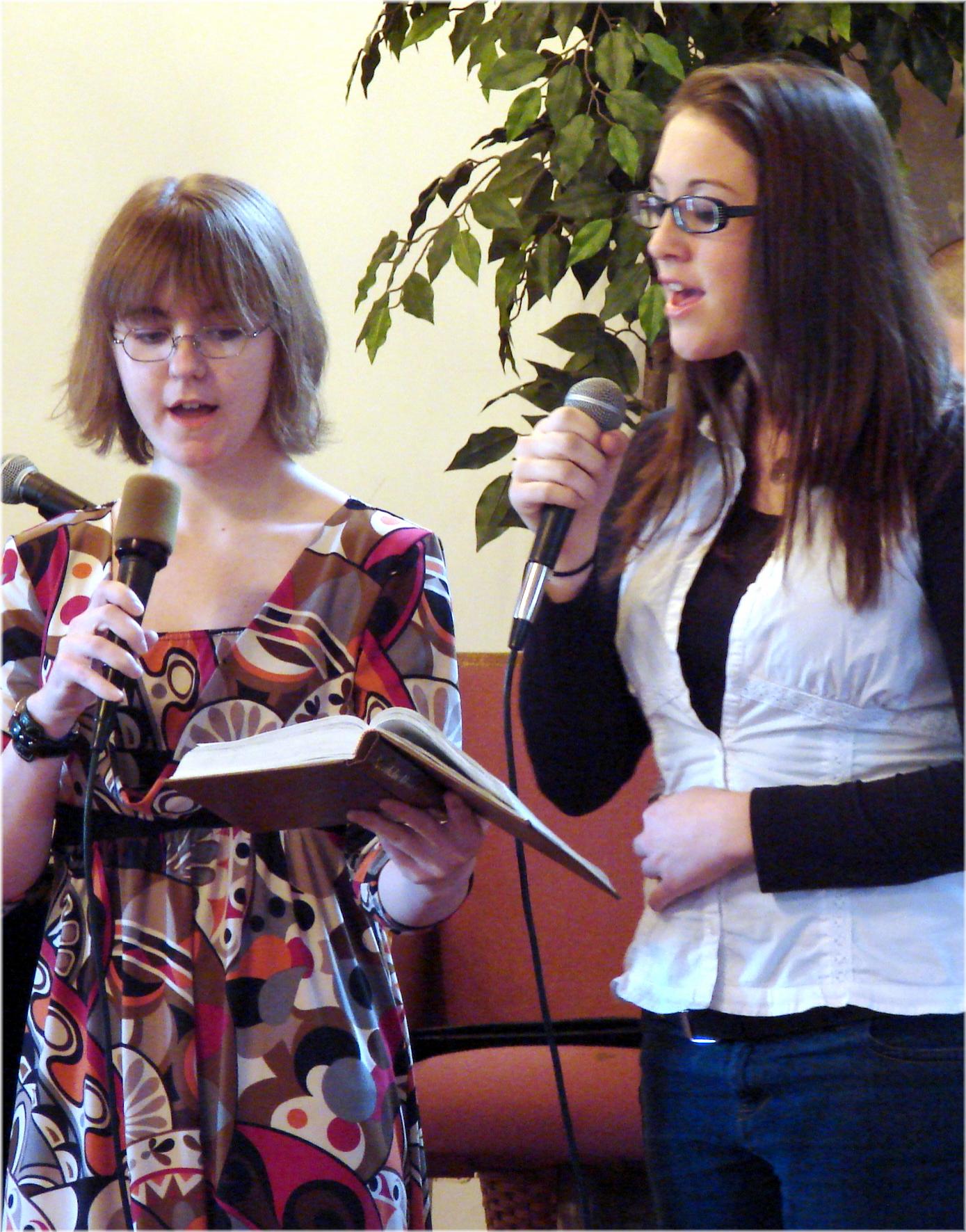 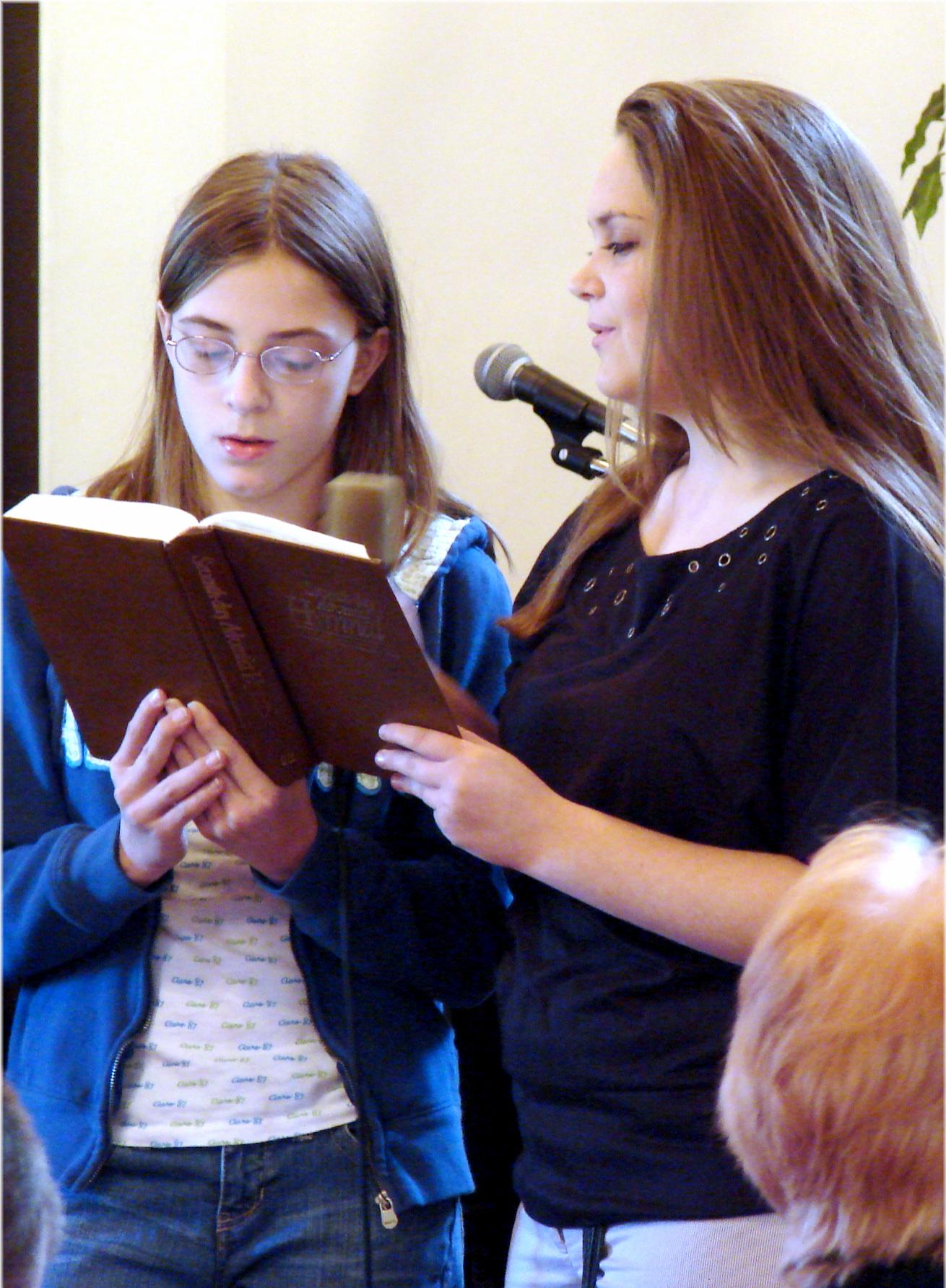 Church Christmas Program – December 26, 2009